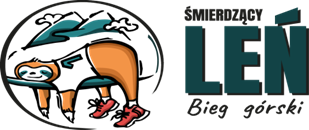 PRAVIDLÁ BEHU„Smrdiaci lenivec“TERMÍN A MIESTO:02. 07. 2022 (sobota), Ujsoły Złatnaštart acieľ – kancelária pretekov: Kompleks Sportowy LKS „Muńcuł” w Złatnej(Športový komplex Ľudového športového klubu „Muńcuł” v obci Złatna)PROGRAM:08:00 - 10:00 hod.–kancelária pretekov10:30 hod.–technický meeting (povinný)11:00 hod. - ŠTART16:00 hod. – rekreačný piknik16:30 hod. –odovzdávanie cien17:00 hod. – časový limit pre dokončenie behuORGANIZÁTOR:Centrum Kultury, Sportu i Rekreacji w Ujsołach(Centrum kultúry, športu a rekreácie v obci Ujsoły)ul. Bystra 1; 34-371 Ujsołykontaktné tel. číslo: 0048 33 8647036Adresa internetovej stránky:www.ujsoly.com.plFB: https://www.facebook.com/ujsoly.gminaKancelária pretekov: biuro@pomiaryczasu.plPODMIENKY ÚČASTI:1. Podmienkou účasti na pretekoch je zaslanie správne vyplneného prihláškového formulára a uhradenie štartovného.2. Organizátor si vyhradzuje právo stanoviť maximálnypočet účastníkov pretekov na 200 osôb. V prípade naplnenia tohto počtu si organizátor vyhradzuje právo ukončiť registráciu účastníkov pred stanoveným termínom a/alebo zvýšiť maximálny počet účastníkov.3. Účastníkom pretekov môže byť osoba staršia ako 18 rokov.4. Prihlásení pretekári týmto vyhlasujú, že štartujú na vlastnú zodpovednosť a nemajú žiadne zdravotné kontraindikácie.5. Každýpretekárje povinný uhradiť štartovné vo výške, ktorá závisí odo dňa prihlásenia sa na beh.6. Každý pretekár je povinný mať so sebou doklad totožnosti s fotografiou kvôli overeniu totožnosti.7. Pretekárje povinný prevziať balíček so štartovým číslom s čipom na elektronické meranie času.8. Všetcipretekári sú povinní dodržiavať pravidlá behu.9. Pretekári môžu používať bežecké/trekingové palice.10. Každý pretekár je povinný správne a kompletne vyplniť a elektronickou poštou zaslať prihláškový formulár zverejnený na internetovej stránke:https://www.pomiaryczasu.pl/registration/smierdzacy_len___bieg_gorski_w_ujsolach/11. Poskytnutie svojej e-mailovej adresy znamená súhlas sozasielaním obchodných informácií organizátorom v súlade so zákonom o poskytovaní služieb v elektronickej podobe. Zaslaním vyplneného prihláškového formulára účastník súhlasí so spracúvaním svojich osobných údajov.12. Chýbajúce štartové číslo alebo jeho prekrytie, ktoréneumožňuje rozhodcovi prečítať hoa svojvoľné znižovanie štartových čísiel znamená diskvalifikáciu účastníka.Prihlášky a štartovné:a. Prihlášky je možné zasielať a poplatky uhrádzať výlučne elektronicky, prostredníctvom prihláškového formulára zverejneného na stránke: www.pomiaryczasu.pl.Priamy odkaz na prihláškový formulár:https://www.pomiaryczasu.pl/registration/smierdzacy_len___bieg_gorski_w_ujsolach/b. Registrácia trvá do 01. 07. 2022 do 20:00 hodiny alebo do naplneniapočtu 200 osôb.c. Individuálny štartovný poplatok vo výške:- 70 PLN, pre tých, ktorí sa prihlásia do 20. 06. 2022- 90 PLN,pre tých, ktorí sa prihlásia do 02. 07. 2022d. Zárukou, že pretekár dostane kompletný štartový balíček, je zaslanie prihlášky a úhrada poplatku do 20. 07. 2022,e. Organizátor predpokladá vrátenie štartovného iba v odôvodnených prípadoch, o ktorých je pretekár povinný informovať organizátora zaslaním správy na e-mailovú adresu:biuro@pomiaryczasu.plv lehote do20. 06. 2022 do 20:00 hod.f. V prípade odstúpenia z pretekov po tejto lehote, pri diskvalifikácii alebo zrušenia účasti – organizátor štartovné nevráti.Zaslanie prihlášky na beh znamená súhlas s týmitopravidlami.h. Potvrdením správneho prihlásenia sa a uhradenia štartovného je uvedenie mena dotknutej osoby v štartovacej listine zverejnenej na stránke pretekov:www.pomiaryczasu.pli. Prevádzkovateľom Vašich osobných údajov je spoločnosť LegierskiProjects so sídlom: Istebna 235, 43-470 Istebna; adresa elektronickej pošty:biuro@pomiaryczasu.plZodpovednou osobou na ochranu osobných údajov je Wiesław Legierski.ČO PONÚKAME:- štartové číslosčipom (nevratné),- suveníry - propagačné predmety,- depozit vecí,- značenú trasu behu,- elektronické meranie času,- predlekársku a záchranársku pomoc,- bufet na trase,- regeneračnú stravuv cieli,- športové ceny pre 3 najlepšiepretekárky a 3 najlepšíchpretekárov,- galériu fotografií on-line,- fóliu NRC/ núdzovú fóliovú deku (povinná výbava),- technický servis,- dodatočné služby a atrakcie podľa možností sponzorov.VZDIALENOSŤ:cca 28 km, prevýšenia cca 1 291 mFinálna dĺžka a priebeh trasy budú po získaní povoleniana usporiadanie bežeckej súťaže uvedené v oznáme zverejnenom na internetovej stránkea oznámené na technickom meetingu pred štartom.KLASIFIKÁCIE:Individuálna klasifikácia bude vedená osobitne pre ženy a pre mužov (open M a open Ž).Klasifikované budú osoby, ktoré zvládnu celú trasu a všetky kontrolné body za 6 hodín.ORGANIZAČNÉ INFORMÁCIE:Beh sa uskutoční v náročnom horskom teréne. Mapa s označenou trasou behu je zverejnená na internetovej stránke.Trasa bude značená a na kontrolných bodoch budú rozhodcovia a technickápodpora.Na trase sa budú nachádzať kontrolné body, v prípade vynechania kontrolného bodu bude pretekár diskvalifikovaný.Na trase budebufet s vodou, izotonickými nápojmi a ovocím.Pretekárisú povinní počas behu dodržiavať ustanovenia zákona o cestnej premávke a všeobecne platné pravidlá fair play.Lekár má právo počas behu zakázaťfyzický indisponovanému účastníkovipokračovať vbehu.CENY:Športové ceny za 1. – 3. miesto, osobitne pre mužov a pre ženy.ODSTÚPENIE ÚČASTNÍKA:Účastník, ktorý odstúpi z pretekov, je povinný bez ohľadu na dôvod odstúpenia bezodkladne o tom telefonicky informovať organizátora na čísle +48 607 117424. V prípade, žev dôsledku neinformovania organizátora o odstúpení dôjde k záchranárskemuzásahu alebo pátracej akcii,všetky prípadné náklady znáša účastník.VÝBAVA:Každý bežecje povinný mať výbavu, ktorú organizátor môže kontrolovať. V prípade, že účastník nebude mať niektorúčasť povinnej výbavy, bude penalizovanýdodatočným časom v rozsahu od 2 do20 minút.Povinná výbava:- štartové číslo umiestnené na hrudníku,- zapnutý a nabitý mobil,- fólia NRC/ núdzová fóliová deka,- doklad totožnosti.